Valley Pines HOA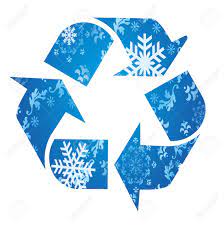 RecyclingPlease break down your cardboard boxes and organize them in the recycling enclosure.  Please place comingled items in the recycling containers and remove plastic bags (as they are not accepted).Trash RulesOversized trash items, such as furniture, appliances and car tires are prohibited!  Please be sure to discard household trash inside of the containers.  If the trash is overflowing or is not being picked up in a timely manner, please contact our property manager, Jason Anderson, at 970-355-4059. Please also reduce the amount of trash by compositing your food scraps. Winter Clean-upPlease remove any Christmas trees, holiday lights and seasonal décor by March 15th.  Please also remove any clutter from your patios.  If you need assistance in removing oversized items, please contact our property manager, Jason Anderson, at 970-355-4059.Annual MeetingPlease attend our annual meeting on Thursday, February 23rd from 6-8pm.  If you cannot make it in person, please join us on the Zoom link provided on the website.  For more information, please check our website: www.valleypineshoa.com and click the “2023 Annual Meeting” Tab.  Your proxy is requested if you cannot attend.  You can complete the proxy online or via google forms.  Please email Jason your completed proxy at: jandersonmanagement@gmail.comFebruary 2023 NewsletterDear Valley Pines HOA Residents,We hope you are enjoying the winter season!  Please read our newsletter to stay current on rules and events.